Паспорт отряда ЮИД« СВЕТОФОР»Территория: Ростовская область, Песчанокопский район, с. Поливянка,Ул. Пионерская,1Образовательное учреждение: Муниципальное бюджетное общеобразовательное учреждение Поливянская средняя  общеобразовательная школа №29имени Героя Социалистического труда В. С. Погорельцева электронная почта: psch29@rambler.ruТелефон/ Факс:   8(863)73 9-52-10;Заместитель директора по воспитательной работе – председатель комиссии« За безопасность движения» Карманцева Татьяна Владимировна, 89895375042, karmanseva.tatjana@yandex.ru Ответственный работник за мероприятия по профилактикеДДТТ- Шиянова Елена Александровна, 89281735773, e.iwancha@yandex.ru Руководитель отряда ЮИД - Шиянова Елена Александровна, 89281735773, e.iwancha@yandex.ru Командир отряда ЮИД – Кандабаров Вадим АлексеевичКоличество членов отряда ЮИД:  - 10Список отряда ЮИД:Девиз отряда:Будем правила движенья вместе дружно изучать!На дорогах очень строго все законы соблюдать!Пропаганду непременно, в школе, дома проведем!Безопасное движенье будет в районе родном!Уголок отряда ЮИД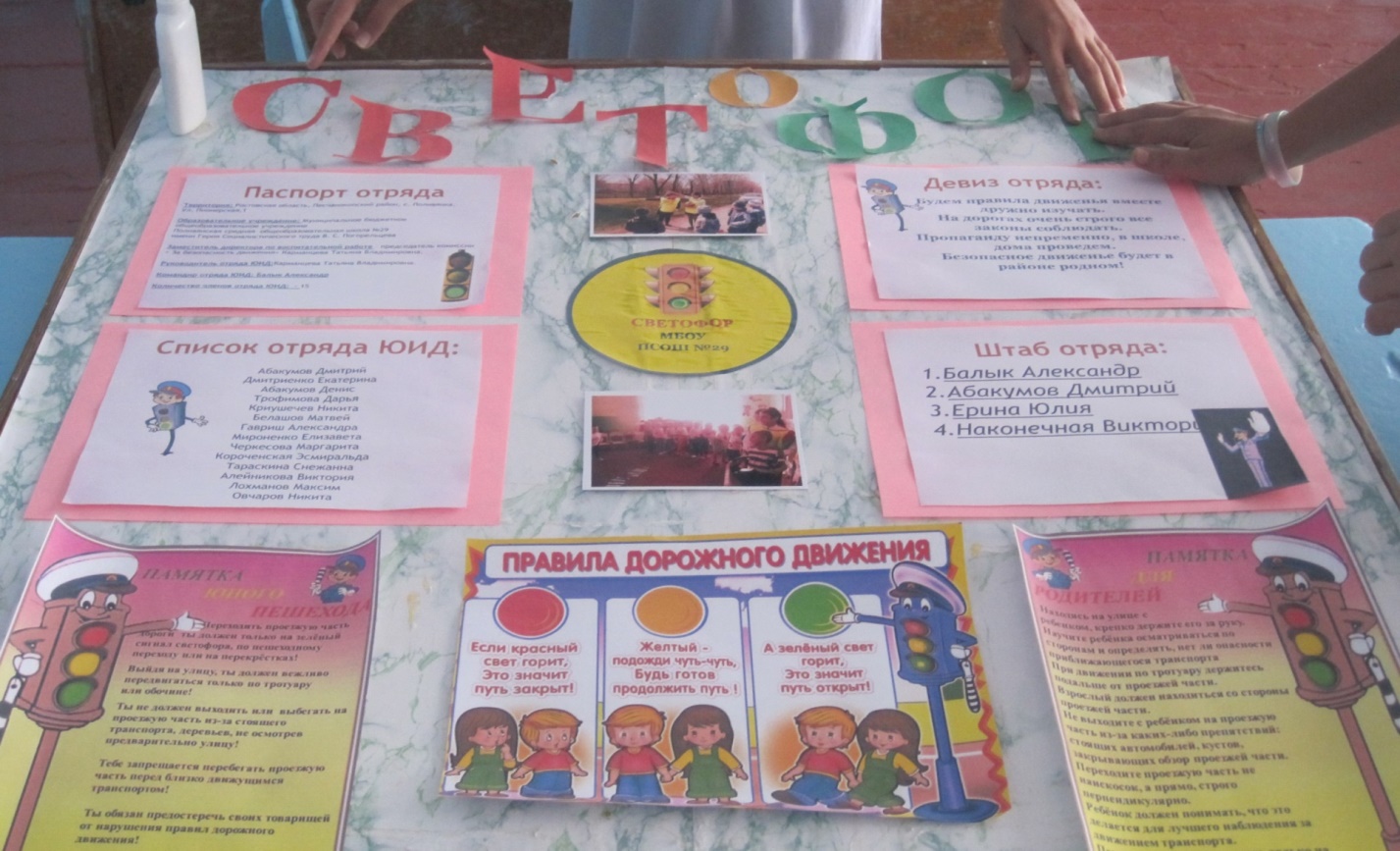 1Кандабаров Вадим2Апанасова Ангелина3Лохманова София4Королев Дмитрий5Галыгин Александр6Балык Михаил7Панченко Екатерина8Беспалая Евгения9Сорокина Дарья10Чиркова Юлия